      20èmes RENCONTRES VIDEO EN SANTE MENTALE 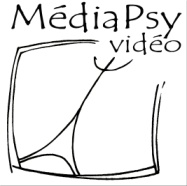 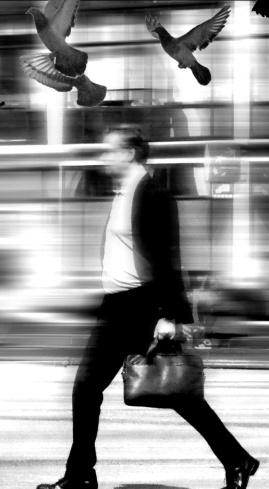              13.14.15 novembre 2019  à Paris                                 Cité des sciences et de l'industrie                                              Fiche d'inscription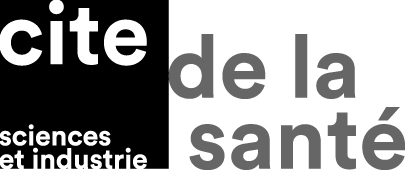                                                       (hors Formation Professionnelle Continue)                              A renvoyer à  mediapsy@outlook.fr                         MVAC 14 - MEDIAPSY  VIDEO BL 822 rue Deparcieux 75014 Paris                                     infos : mediapsy@outlook.fr - www.mediapsy.tv - 06 10 08 31 88Nom :………………………………….                   Prénom :……………………………….Structure, établissement : ……………..                  Fonction :……………………………...Adresse :……………………………….Téléphone :……….                                                Mail :……………..Tarif : (chèque à l’ordre de Médiapsy Vidéo)Inscription groupes soignants-soignés : 30 €   (10€/jour)Etudiants, demandeurs d’emplois, retraités, handicapés : 10 € (5€/jour)Réalisateurs / équipes ayant envoyé un film : gratuitMerci d’indiquer le nombre de personnes présentes si possible  par demi-journéeNoms, prénoms :Vous pouvez donner la liste des noms en pièce jointe ou dans le texte d’un mail.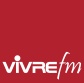 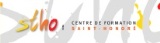 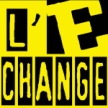 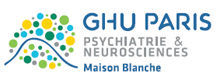 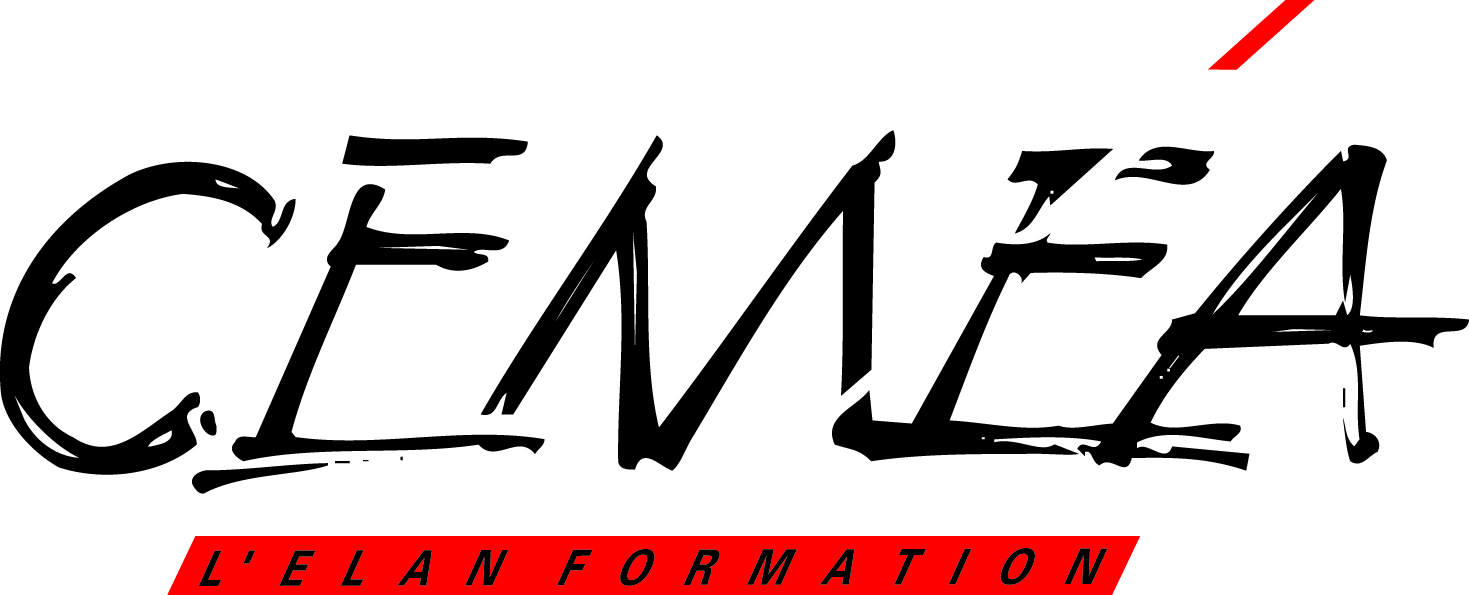 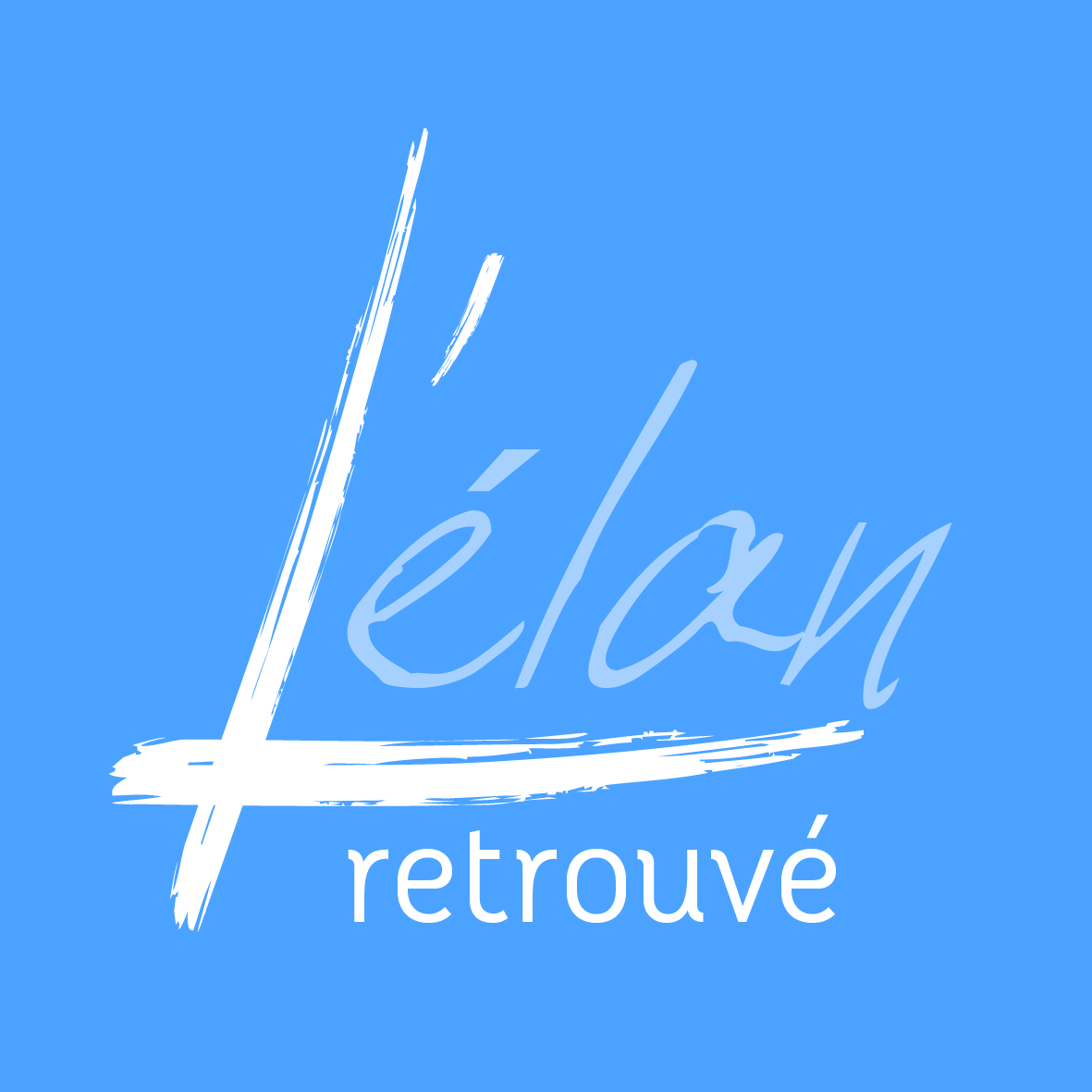 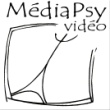 Mercredi 13 novembre  Jeudi 14 novembreVendredi 15novembre